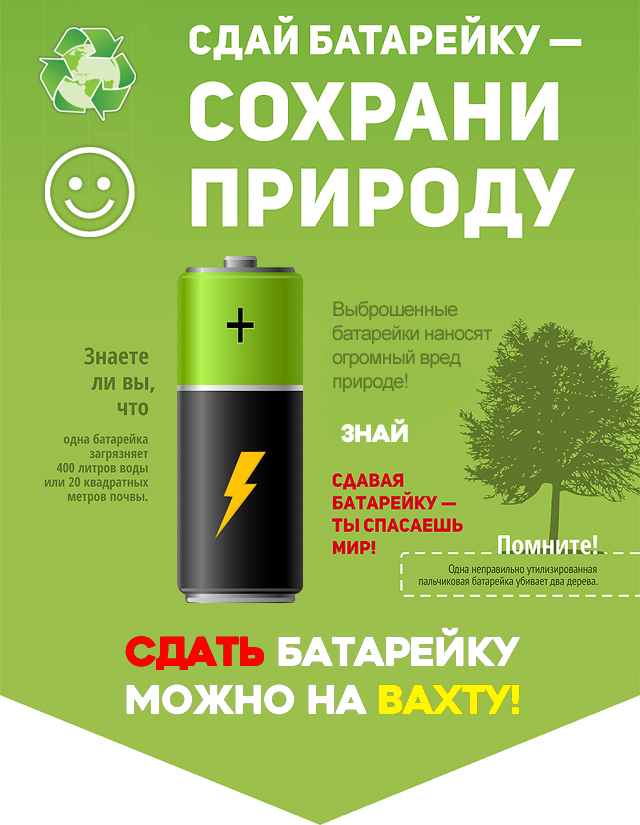 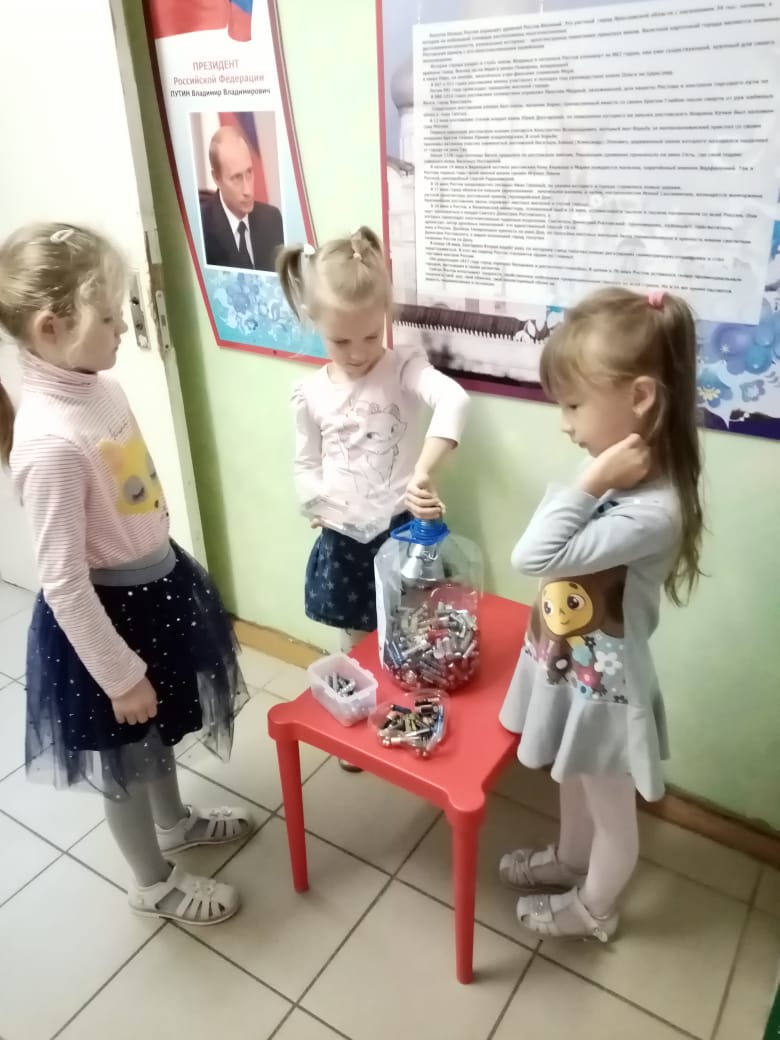 Вторая жизнь ненужных вещей.Ненужные вещи - это понятие неоднозначное. У многих из нас дома хранятся бесполезные, ненужные вроде бы вещи, но они могут обрести вторую жизнь, если им найти новое оригинальное применение и не выбрасывать их.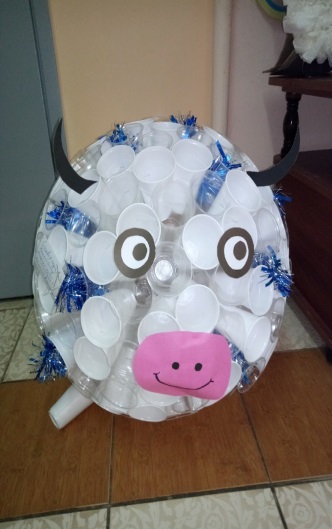 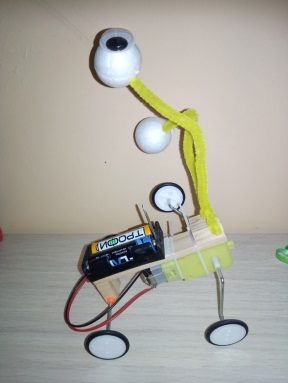 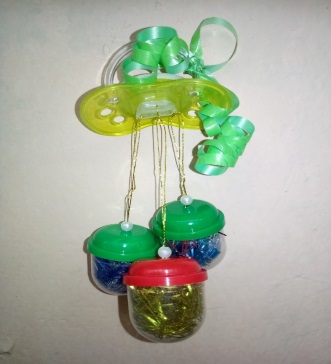 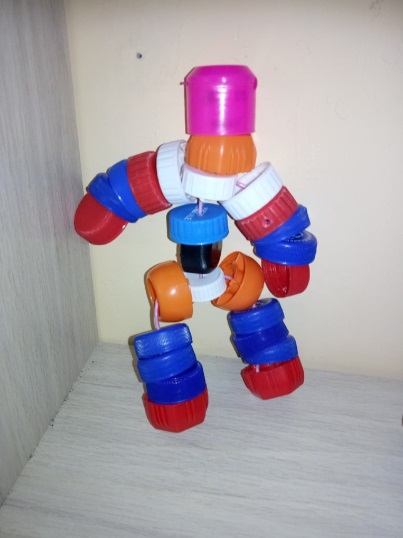 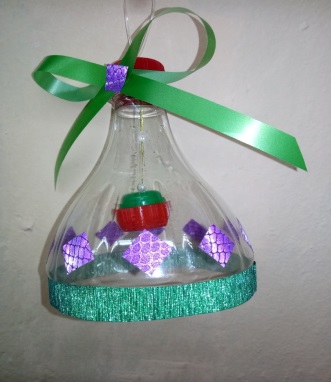 Муниципальное дошкольное образовательное учреждение «Детский сад №14» «Экологическиеакции»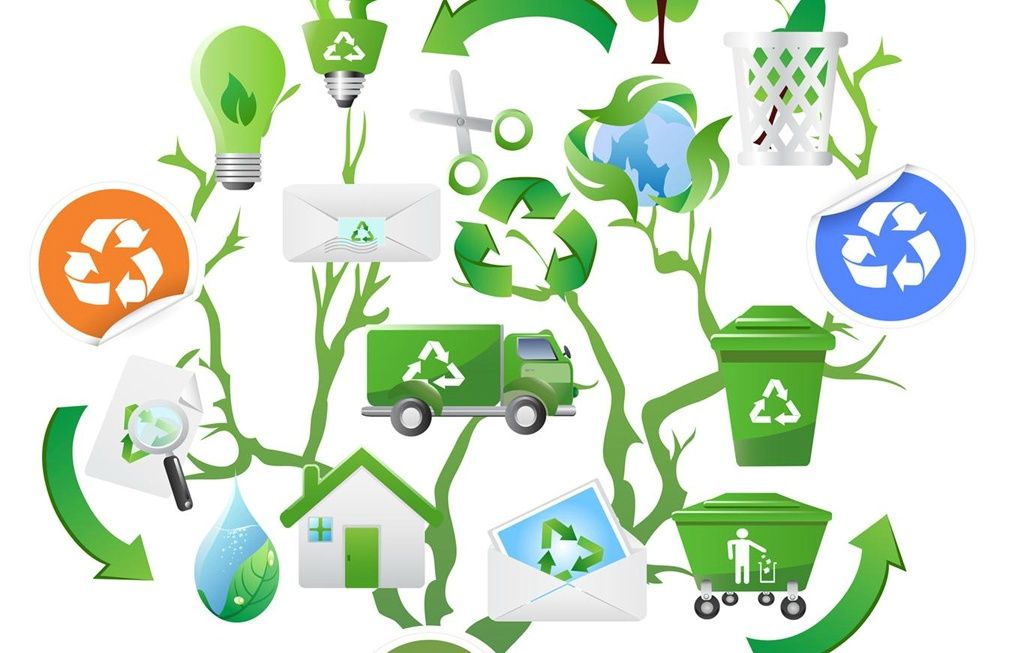 г. Ростов 2020Эко-сумка - это классный, удобный и очень приятный способ помочь нашей планете никогда не болеть, рыбкам - сохранить чистый дом без кучи пластика, а нам - всегда иметь хорошее настроение и приятное ощущение, что мы делаем что-то важное.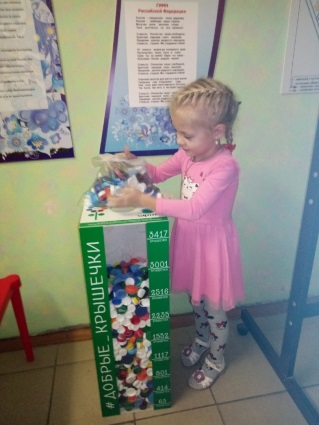 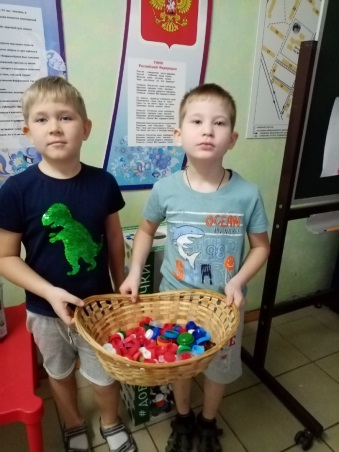 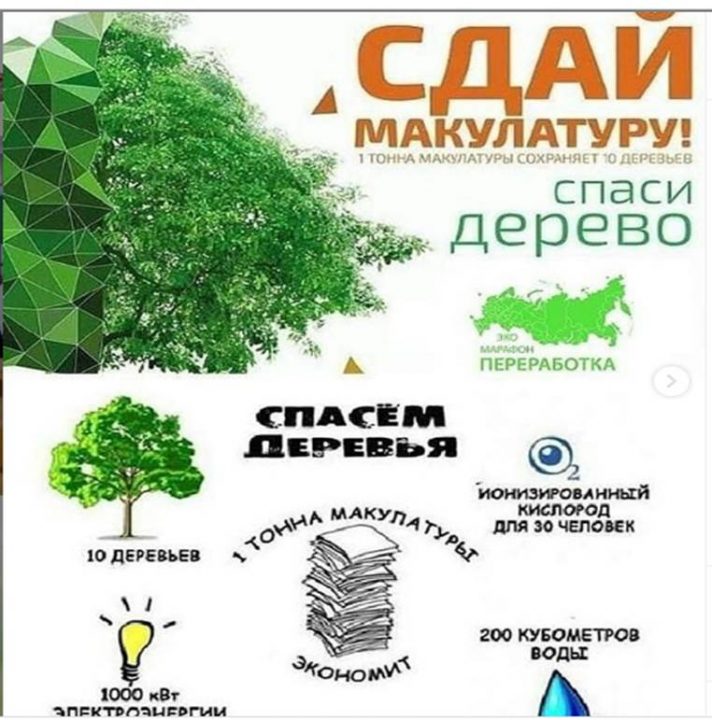 6 ПРИЧИН ЗАМЕНИТЬ ПЛАСТИКОВЫЙ ПАКЕТ УДОБНОЙ ЭКО-СУМКОЙПричина №1 - забота об окружающей средеПричина №2 – практичнаяПричина №3 – экономичная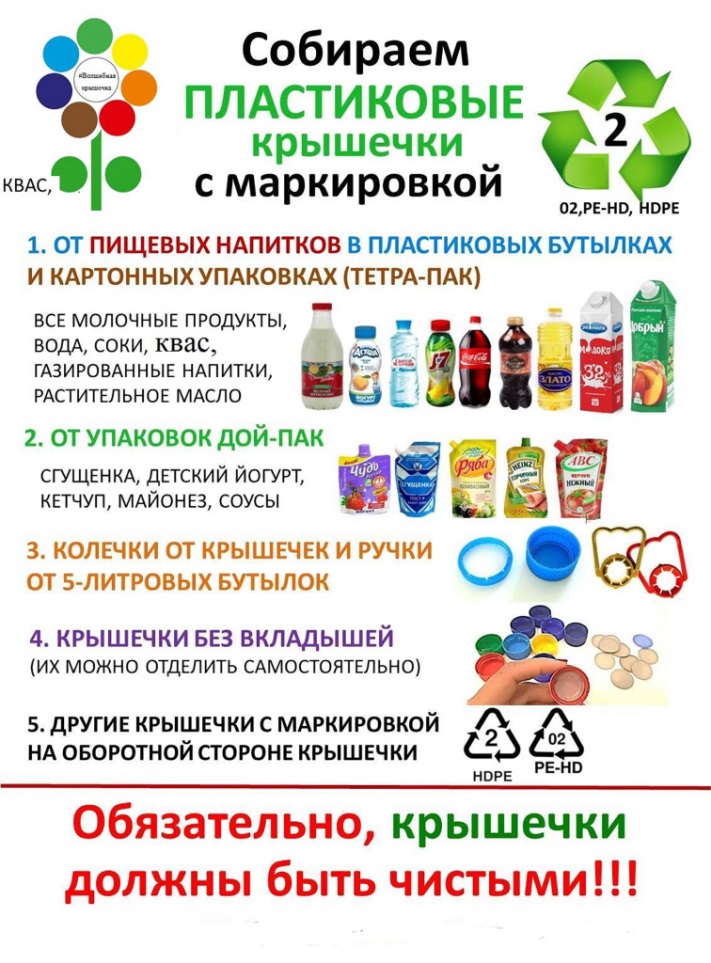 Причина №4 – моднаяПричина №5 - всеохватывающаяПричина №6 - привлекающая внимание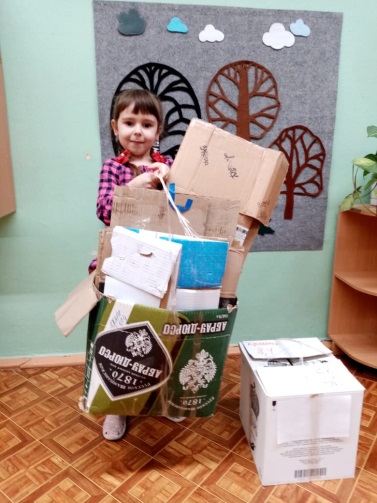 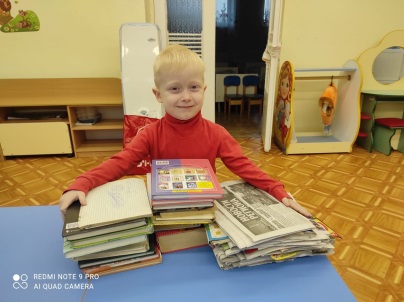 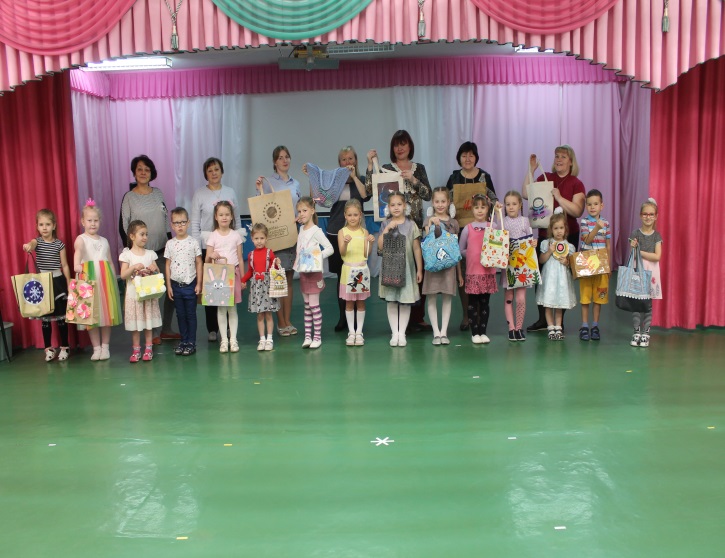 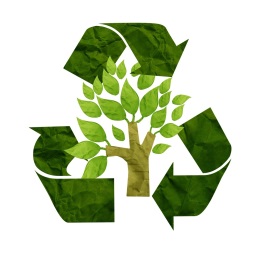 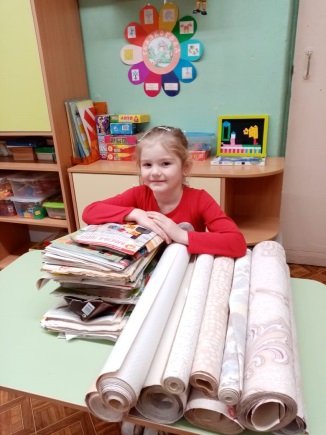 